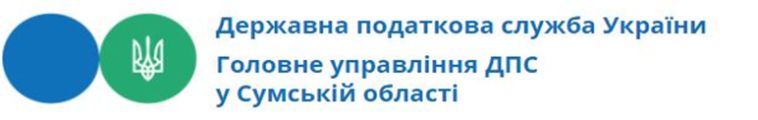    Щодо застосування права на податкову знижкуПлатники податків мають змогу повернути частину коштів у вигляді податкової знижки у разі:отримання доходу у вигляді заробітної плати. При цьому загальна сума податкової знижки не може перевищувати суми річної заробітної плати у поточному році;понесення протягом звітного року витрат, дозволених до включення до податкової знижки відповідно до п. 166.3 ст. 166 Кодексу;якщо витрати підтверджені відповідними платіжними та розрахунковими документами, зокрема квитанціями, фіскальними або товарними чеками, прибутковими касовими ордерами, що ідентифікують продавця товарів (робіт, послуг) і особу, яка звертається за податковою знижкою (їх покупця (отримувача), а також копіями договорів за їх наявності в яких обов'язково повинно бути відображено вартість таких товарів (робіт, послуг) і строк оплати за такі товари (роботи, послуги).  Використання права на нарахування податкової знижки за наслідками звітного  податкового року не продовжується й не переноситься на наступний рік, якщо громадянин не скористався своїм правом у встановлений строк.      Декларація подається до 31 грудня року, наступного за звітним року.З метою отримання податкової знижки існує можливість подати майнову  декларацію за допомогою застосунку «Моя податкова». Для цього у розділі «Послуги» треба обрати:подати декларацію про майновий стан і доходи;вказати суму витрат фактично понесених платником відповідного розділу;зазначити реквізити банківського рахунку;прикріпити документи в електронному вигляді (у pdf, jpg форматі або фото);підписати та надіслати.    Рекомендуємо при поданні податкової декларації про майновий стан і доходи для отримання   податкової   знижки   через   застосунок   попередньо  ознайомитися з відеороликом від ДПС Мобільний застосунок «Моя податкова», а саме: «Подання податкової декларації про майновий стан і доходи (податкова знижка)».        Запрошуємо громадян та платників податків користуватися сучасними, доступними та простими новаціями, такими як мобільний застосунок «Моя податкова».        Телефон для довідок: (0542) 68-50-25 та 68-52-24